Анализ образовательной деятельности за 2016 – 2017 учебный год Детский сад № 181 ОАО «РЖД»Управление учреждением осуществляет отдел учебных заведений службы управления персоналом Западно-Сибирской железной дороги – филиала ОАО «РЖД».Оперативное управление учреждением осуществляет заведующий учреждением.Дошкольное учреждение осуществляет свою деятельность в соответствии c Законом РФ «Об образовании» от 29.12.2012г, № 273-ФЗ,  Порядком организации и осуществления образовательной деятельности по основным общеобразовательным программам - образовательным программам дошкольного образования, утвержденным  приказом Министерства образования и науки РФ от 30.08.2013г. № 1014, Федеральным государственным образовательным стандартом дошкольного образования, Профессиональным стандартом педагога, утвержденным  приказом Министерства труда и социальной защиты РФ от 18.10.2013г. № 544н,   Санитарно-эпидемиологическими правилами и нормативами СанПиН 2.4.1.3049-13, Уставом ДОУ,  Федеральным законом «Об основных гарантиях прав ребёнка Российской Федерации», Конвенцией ООН о правах ребёнка.Учреждение включает в себя все элементы управления, которые свойственны современному дошкольному образовательному учреждению.Результативность и эффективность системы управления ДОО выражается в повышении качества образовательного процесса, повышении уровня квалификации педагогов, улучшении материально-технического оснащения.Образовательная деятельность ДОУВсего в ДОУ 10 группСодержание образовательной деятельностиВ детском саду реализуются современные образовательные программы и методики дошкольного образования, используются информационные технологии, создана комплексная система планирования образовательной деятельности с учетом направленности реализуемой образовательной программы, возрастных особенностей воспитанников, которая  позволяет поддерживать качество подготовки воспитанников к школе на достаточно высоком уровне.Реализуемая образовательная программа  -  разработанная инициативной  группой дошкольного учреждения «Детский сад №181 ОАО «РЖД» в соответствии с ФГОС ДО, и примерной ООП «От рождения до  школы», принята на педагогическом совете от 27.08.2015. Специалисты ДОУ работают по программам с учетом требований ФГОС. Содержание программы соответствует основным положениям возрастной психологии и дошкольной педагогики; выстроено с учетом принципа интеграции образовательных областей в соответствии с возрастными возможностями и особенностями воспитанников, спецификой и возможностями образовательных областей.Базовая  программа:  Примерная основная общеобразовательная программа дошкольного образования ОТ РОЖДЕНИЯ ДО ШКОЛЫ / под редакцией Н.Е. Вераксы, Т.С. Комаровой.Вариативная часть Программы опирается на следующие парциальные программы:Парциальные программы по организации художественно – творческой деятельности «Малыш в мире искусства родного края» Е.В. Затеевой; «Цветные ладошки» И.А.Лыковой; «Природа и художник» Т.А.Копцевой; «Детское художественное творчество» Т.С. Комаровой;  «Радость творчества» О.А. Соломенниковой; «Театр-творчество-дети» Н.Ф Сорокиной.Парциальные программы по знакомству с русскими национальными традициями «Приобщения детей к истокам русской народной культуры О.Л. Князевой, М.Д. Маханёвой;  «От родного порога» Е.В. Затеевой.Программа по развитию социально – коммуникативных навыков и безопасного поведения детей дошкольного возраста «Безопасность» Н.Н. АвдеевойПарциальная программа, направленная на речевое развитие детей  «Развитие речи дошкольников» О. С. Ушаковой, Е. М. Струниной Парциальная программа по организации физкультурно – оздоровительной работы   «Расту здоровым»  В.Н. Зимониной;  «Движения – мир творчества, воображения, фантазии ребёнка» Л.В. Беляевой, «Физкультурные занятия в детском саду» Л. И. Пензулаевой Парциальные программы по  развитию музыкально - ритмических движений и обучению музыкальной грамоте   «Топ-хлоп, малыши» Т.Н. Сауко, А.И. Бурениной;  «Музыкальные шедевры» О.П. РадыновойПарциальные программы,  направленные на познавательное развитие «Ребенок и окружающий мир» О. В. Дыбиной, «Экологическое воспитание в детском саду» О. А. Соломенниковой,  «Раз - ступенька, два - ступенька…» Л. Г. Петерсон, Н. П. Холиной, «Формирование элементарных математических представлений» И. А. Пономаревой, В. А. Позиной Авторская программа по ранней профориентации дошкольников «Становление нравственной культуры дошкольников в процессе ознакомления с профессией родителей  – работников железнодорожного транспорта»  О.Р. Меремьяниной.Образовательное содержание коррекционной части Программы обеспечивается средствами реализации «Программы дошкольных образовательных учреждений компенсирующего вида для детей с нарушениями речи» Т.Б. Филичева, Г.В. Чиркина (дополнительные пособия по логопедической группе). В части формируемой  участниками образовательных отношений реализуется  программа развития «Шаг в будущее» частного дошкольного образовательного учреждения  «Детский сад №181 открытого акционерного общества «Российские железный дороги» на 2013 -2017 учебный год. Программа направлена на достижение современного качества дошкольного образования в частном дошкольном образовательном учреждении «Детский сад №181 открытого акционерного общества «Российские железный дороги».Организация образовательного процессаЦели и задачи образовательной деятельности детского сада № 181 ОАО «РЖД» определены на основе анализа результатов предшествующей педагогической деятельности, потребностей родителей, требований Федерального государственного образовательного стандарта дошкольного образования. Учебный план составлен в соответствии с современными дидактическими, санитарными и методическими требованиями, содержание выстроено в соответствии с ФГОС.  При составлении плана учтены предельно допустимые нормы учебной нагрузки.Методические задачи на 2016 – 2017 учебный годСистематизировать работу педагогического коллектива по патриотическому воспитанию посредством комплексного  подхода,  используя организацию проектной деятельности по обогащение предметно-развивающей среды.Создать условия для  эффективного использования интегративных форм взаимодействия ДОО и семьи  для воспитания корпоративной гордости  у детей.Способствовать оптимизации работы педагогов  по сохранению и укреплению здоровья воспитанников через интеграцию педагогических здоровьесберегающих технологий в образовательную модель ДОУ.Организационно-методическая работа с кадрамиКраткая характеристика педагогических кадров, уровень профессиональной компетенцииВ 2016 году 3 педагога  успешно прошли аттестацию: Ширкина М.А. и Холдина Н.О.  аттестовались на 1 квалификационную категорию, Саблина Н.А. аттестовалась на высшую квалификационную категорию.Курсовая подготовка/ профессиональная переподготовка при АлтГПУВ течение учебного года проведены:Педагогические советы1.1. Установочный (анализ результатов летнего оздоровительного периода в ДОУ, утверждение локальных актов, анализ готовности групп к учебному году). Выступили заведующий, зам. зав. по УВР и медсестра.1.2. «Организация педагогического процесса через реализацию проектной деятельности патриотической направленности» (основные направления патриотического воспитания в разных возрастах, методические рекомендации по разработке и реализации проектов, подведение итогов конкурса чтецов и ППРС, результаты плановой проверки). Выступили: заведующий, зам. зав по УВР. 1.3. «Использования интегративных форм взаимодействия ДОУ и семьи  для воспитания корпоративной гордости  у детей» (консультация по теме, деловая игра «Формы сотрудничества с семьями воспитанников», презентация  проектов по ж/д, подведение итогов конкурса зимних участков). Выступили: замзав по УВР, воспитатели, специалисты.1.4. «Итоги учебного года, подготовка к летнему оздоровительному периоду» (анализ педагогической деятельности за 2016-2017 уч. год, деловая игра «О наших успехах» - отчет педагогов о результатах работы за 2016-2017 уч. год., отчет педагога-психолога по результатам диагностики «Наша готовность к школе», анализ посещаемости и заболеваемости детей за 2016-2017 учебный  год, утверждение режима дня на летний период, плана работы на летне-оздоровительный период, сетки совместной непосредственно-образовательной деятельности и графика посещение спортивной площадки на летний период, социометрия. Выступили: замзав по УВР, ст. медсестра, воспитатели, педагог-психолог, специалисты.Консультации, семинары:«Создание условий для успешной адаптации детей раннего возраста в ДОО» (воспитатель Ширкина М.А.).«Ознакомление детей с жанром живописи на примере произведений художников Алтайского края» (воспитатель  Молостова Ю.В.).«Формирование патриотических чувств дошкольников через з знакомство с ценностями Алтайского края» (воспитатель Алимеева О.А.) «Организация и методика проведения прогулки в детском саду» (воспитатель Холдина Н.О.).Круглый стол «Развитие познавательной активности детей дошкольного возраста с компонентами природы посредством проектной деятельности» (воспитатель Попова Е.Г.)Круглый стол «Родительская ассамблея, как одна из эффективных форм сотрудничества с семьями воспитанников» (воспитатель Саблина Н.А.).Семинар-практикум «Презентация подборок фольклора, буклетов, стендов для родителей», «Мастер-класс по изготовлению дидактических игр патриотической направленности» (воспитатели Приходько О.Т., Бабичева Н.П.)Городской семинар-практикум «Экологическое образование детей дошкольного возраста в разных видах  деятельности».Конкурсы:всероссийский конкурс «Образовательная организация XXI века. Лига лидеров – 2016» в номинации «Лидер в области внедрения инновационных технологий»городская выставка-конкурс декоративно-прикладного творчества «Русская изба» дорожный фестиваль «Дорогой творчества к вершинам мастерства», посвящённого  180-летию железных дорогконкурс декоративно-прикладного творчества «Кладовая ремесел» в номинации «180 лет на службе России»международный конкурс «Золотая медаль выставки «УчСиб-2017»;всероссийский конкурс среди частных дошкольных образовательных учреждений ОАО «РЖД» «Детский сад года ОАО «РЖД»Смотры-конкурсы для педагогов:дорожный конкурс утренних гимнастик«Готовность к новому учебному году»патриотических центров  «С чего начинается Родина»зимних участков «Снежных дел мастера»мини-огородов «Огород на окне»Детские конкурсы:конкурс чтецов «Тебя, Алтай, я восхваляю»;всероссийский конкурс рисунков «Эколята – друзья и защитники Природы»;дорожный художественный конкурс, посвященный 180-летию российских железных дорог.городской конкурс рисунков «На красной странице звери и птицы»краевой конкурс «Красота Алтая»всероссийский творческий конкурс «Открытка для ветерана»всероссийский конкурс «Пасхальная поделка»всероссийский конкурс «9 мая - Праздник Великой Победы!»всероссийский творческий конкурс «Праздничный салют в честь Дня Победы»Тематические выставки рисунков: «Космическая мозаика», посвященная Дню космонавтики.«Железная дорога глазами детей»«Здоровье планеты в моих руках»«Победе посвящается!» Конкурсы семейного творчества: «Осенние чудеса» (природный материал)«Праздник к нам приходит» (участие в оформлении групп к Новому году)«От паровоза до сапсана» (поделки из бросового материала)Выставка совместных детско-родительских работ «Дары осени».Выставка детско-родительского творчества  «Письмо природе»Участие педагогов ДОУ в конкурсах и мероприятиях различного уровня		Педагоги детского сада принимали активное участие в региональных и международных конкурсах и мероприятиях:	Диплом Лауреата Всероссийского конкурса «Образовательная организация XXI века. Лига лидеров – 2016» в номинации «Лидер в области внедрения инновационных технологий»;	Диплом Жиздан Татьяне Ромазановне за участие в конкурсе утренних гимнастик в номинации «Оригинальный подход в проведении утренней гимнастики»	Диплом за проект «Зеленый мир нам нужен всем» в международном конкурсе «Золотая медаль выставки «УчСиб-2017»	Диплом за высокое исполнительское мастерство на первом туре Дорожного фестиваля «Дорогой творчества – к вершинам мастерства», посвященного 180-летию железных дорог России;	Диплом лауреата конкурса декоративно-прикладного творчества «Кладовая ремесел» в номинации «180 лет на службе России».	Городская грамота участника выставки-конкурса декоративно-прикладного творчества «Русская изба» в номинации «За самое народное творчество»;	Городская грамота участника выставки-конкурса декоративно-прикладного творчества «Русская изба» в номинации «Обыкновенное чудо»Диплом куратора за подготовку детей к Международным и Всероссийским конкурсам Международного социального образовательного интернет-проекта http://Pedstrana1.ru/ (педагог Николайчук О.В.)	Сертификат участник всероссийского конкурса «Радуга талантов» номинация «Педагогическая копилка» (Дементьева М.Н., муз. руководитель)Благодарственное письмо за вклад и активное участие в работе образовательного проекта Pedstrana.ru (педагог Николайчук О.В.)	Благодарственное письмо за помощь в проведении «Недели детской и юношеской книги» центральной городской библиотеке им. Л.С. Мерзликина.	Благодарственное письмо от главы администрации города за высокие показатели в организации системы охраны труда и активное участие в городских мероприятиях по охране труда.	Диплом победителя XIII Всероссийского творческого конкурса «Талантоха», номинация «Костюм», награждается Пестерева Г.И.	Диплом за 1 место во всероссийском конкурсе для педагогов «Умнота», блиц-олимпиада «ФГОС дошкольного образования», награждается Чалкова И.В.;	Дипломант международного конкурса для детей и педагогов «Интербриг», номинация «Педагогические проекты», награждается Чалкова И.В.Достижения воспитанников ДОУКружковая работа ДОУПедагогические работники ведут активную работу по повышению уровня своей квалификации, перенимают передовой опыт педагогической практики на всех уровнях, делятся своим опытом, достойно представляя дошкольную образовательную организацию «Детский сад № 181 ОАО «РЖД».Качество подготовки воспитанниковКоличественные показатели сформированности компетенций по образовательным областямУсловные обозначения, использованные в таблице: -  не сформировано- в стадии формирования- сформировано 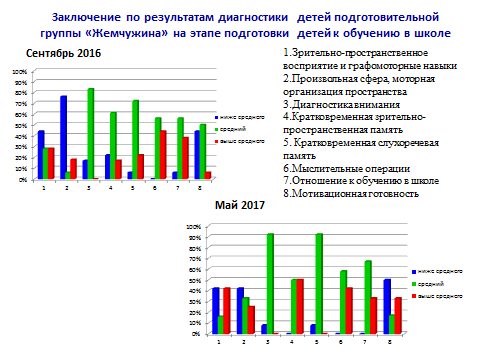 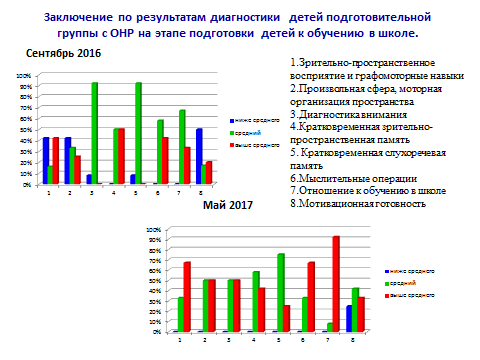 Результаты педагогического анализа показывают преобладание детей с высоким и средним уровнями развития, что говорит об эффективности педагогического процесса в детском саду.Результатом осуществления образовательного процесса явилась качественная подготовка детей к обучению  в школе. Готовность дошкольника к обучению в школе характеризует достигнутый уровень психологического развития накануне поступления в школу.Хорошие результаты достигнуты благодаря использованию в работе методов, способствующих развитию самостоятельности, познавательных интересов детей, созданию проблемно-поисковых ситуаций и обогащению предметно-пространственной развивающей среды.      Основная общеобразовательная программа дошкольного образования ДОУ реализуется в полном объеме. Образовательные области успешно осваиваются воспитанниками.Материально-техническое и учебно-материальное обеспечениеВ дошкольном учреждении создана материально-техническая база для жизнеобеспечения и развития детей, ведется систематически работа по созданию предметно-развивающей среды.Результаты административно-хозяйственной деятельности ДОУ оказывают существенное влияние на качество и уровень образовательной работы, а также на обеспечение охраны жизни и здоровья детей. За 2016-2017 учебный год пополнилась материально-техническая база учреждения. Закуплены ковры, стулья в 3 группы, мебель в группу «Звездочки», заменены кабинки в преумную группы «Гномики», установлены  перегородки в туалетных комнатах, приобретены шторы в музыкальный зал, в холл, оборудование в тренажерный зал, генератор мыльных пузырей, интерактивная песочница в группу «Жемчужина».За 2016-2017 учебный год обновлено и пополнено игровое оборудование групп и приобретен выносной материал для организации летней-оздоровительной работы. При создании предметно-пространственной развивающей среды воспитатели учитывают возрастные, индивидуальные особенности детей своей группы.Организованная предметно-развивающая среда инициирует познавательную и творческую активность детей,  предоставляет ребенку свободу выбора форм активности, обеспечивает содержание разных форм детской деятельности, безопасна и комфорта, соответствует интересам, потребностям и возможностям каждого ребенка, обеспечивает гармоничное отношение ребенка с окружающим миром.Обеспечение условий безопасности выполняется локальными нормативно-правовыми документами: приказами, инструкциями, положениями.   В соответствии с требованиями действующего законодательства по охране труда с сотрудниками систематически проводятся разного вида инструктажи.Медико-социальное обеспечениеВ детском саду имеется медицинский блок, который по составу помещений и их площади соответствует санитарным правилам. Сюда входит:медицинский кабинет,процедурный кабинет,изолятор,соляная пещера.Медицинский кабинет оснащен всем необходимым оборудованием:холодильник облучатель бактерицидныйшкаф для хранения лекарственных средстваптечка для оказания неотложной помощиведра с педальной крышкой для мусора «А» и «В»ростомер электронныйвесы электронныединамометр ручной детскийтонометр с детской манжеткойфонендоскоплоткиемкость-контейнер для дезинфекции инструментариевоборудование для кислородного коктейля Медицинской сестрой образовательного учреждения ведется учет и анализ общей заболеваемости воспитанников, анализ простудных заболеваний.Проводятся профилактические мероприятия:осмотр детей во время утреннего приема;антропометрические замеры проводятся 2 раза в год; анализ заболеваемости 1 раз в месяц, в квартал, 1 раз в год;ежемесячное подведение итогов посещаемости детей.Основным источником сведений о состоянии здоровья воспитанников служат результаты обязательных медицинских осмотров.Медицинский персонал наряду с администрацией и педагогическим персоналом.Учреждения несет ответственность за проведение лечебно-профилактических мероприятий, соблюдение санитарно-гигиенических норм, режима и качество питания воспитанников.Используются все организованные формы занятий физическими упражнениями с широким включением подвижных игр, спортивных упражнений с элементами соревнований, а также пешеходные прогулки, экскурсии.   С воспитанниками детского сада проводятся беседы по ОБЖ, игры по охране здоровья и безопасности, направленные на воспитание у детей сознательного отношения к своему здоровью и жизни. Систематически проводятся медико-педагогический контроль за своевременным и качественным выполнением всех режимных моментов: различные виды гимнастик: пальчиковые, дыхательные, для глаз и т.д., как средство тренировки и закаливания организма, закаливающие мероприятия, подвижные игры на прогулке, физкультминутки на занятиях, своевременная смена деятельности разной подвижности. Организованы мероприятия,  которые  направлены на развитие скоростно-силовых качеств и выносливости детей, на профилактику плоскостопия у детей, укрепление опорно-двигательного аппарата, приобщение  к здоровому образу жизни.Количество дней пропусков по болезни за 2016 - 2017 год составило 7343 детодней, из-за карантина – 407 детодней.Большое количество пропусков по болезни связано с тем, что 119 воспитанников из 224 – дети до 3-х лет (53,1%). Дети младшего возраста чаще болеют, у них сложнее проходит адаптационный период и после болезни им дается до 30 дней освобождения от посещения детского сада для избежания осложнений.Группа Кол-во групп         Кол-во детей1 группа раннего возраста1252 группа раннего возраста369Младшая группа225Средняя группа246Старшая группа117Подготовительная к школе группа120Группа с ОНР (старшая/подготовительная к школе)122Итого 10224По уровню образованияПо уровню образованияПо уровню образованияПо уровню образованияПо уровню образованияПо уровню образованияВысшее образованиеВысшее образованиеВысшее образованиеСр-спец. образованиемСр-спец. образованиемСр-спец. образованием24 (85%)24 (85%)24 (85%)4 (15%)4 (15%)4 (15%)По стажу работыПо стажу работыПо стажу работыПо стажу работыПо стажу работыПо стажу работы1 до 5 летот 5 до 10 летот 5 до 10 летОт 10 до 20 летОт 10 до 20 летОт 20 и выше54411118По квалификационным категориямПо квалификационным категориямПо квалификационным категориямПо квалификационным категориямПо квалификационным категориямПо квалификационным категориямВысшаяВысшая1 категория1 категорияНе аттестованоНе аттестовано88131377ТемаКоличество часовГод Место Ф.И.О. должность«Управление процессом музыкального воспитания детей в Условиях реализации ФГОС ДО»72 часа2016АНОО «Дом учителя», БарнаулДементьева М.А., музыкальный руководитель«Проектный менеджмент в дошкольной образовательной организации» 32 часов2017КГБУ ДПО АКИПКРО, БарнаулИванова Т.С., заместитель заведующего по УВР«Дошкольное образование»850 часов2016 - 2017ФГБОУВО АлтГПУПетрова А.И., воспитатель по изо деятельностиЖиздан Т.Р.,инструктор по физкультуре«Основы теории и методики дошкольного образования»2016-2017КГБУ ДПО АКИПКР, БарнаулВоспитатели:Саблина Н.А.,Холдина Н.О.,Алимеева О.А.,Юманова Е.С.,Хон Т.В.,Ширкина М.А.Мероприятие Уровень Ф.И. ребенкаРезультат Конкурс «Красота Алтая»КраевойПлешивцев АнтонРыжкова ЕкатеринаСертификат участникаКонкурс рисунков «На красной странице звери и птицы»Городской Сиуха Михаил, Карташевич Наталья, Титоренко Дарья, Селищева Екатерина, Селихов Тимофей, Маришкина Ольга,Тешурина Валерия, Беспалов Александр, Молостов Эмиль, Губина Олеся, Алимеев Данил.Дипломы за участиеТворческий конкурс «Открытка для ветерана»ВсероссийскийВоропаев Никита; Гапонова Алина; Глушенко Игнат; Половинко Дима.Дипломы за первое местоКонкурс «Пасхальная поделка»Всероссийский Капич Кирилл, Коробкова Арина.Дипломы за 1 местоКонкурс «9 мая - Праздник Великой Победы!» Всероссийский Одерова Ульяна, Сиуха Макар.Дипломы за 1 местоТворческий конкурс «Праздничный салют в честь Дня Победы»ВсероссийскийТропин Тимур.Диплом за 1 местоКонкурс «Космическая ракета»: МеждународныйДорогайкин Ярослав, Кастрюлина София.Дипломы за 1 место№п/пНазвание кружка Цель функционированияВозрастная группа Руководитель кружка1«Песочница»Создать условия для позитивной адаптации детей в ДОО посредством песочной терапии2 группа раннего возраста«Гномики»Чалкова И.В.2«Ладушки»Способствовать речевому развитию и развитию мелкой моторики посредством тестопластики1 группа раннего возраста «Цыплята»Ширкина М.А.3«Раз ладошка, два ладошка»Активизировать детский интерес к изо-деятельности, стимулировать развитие творческих способностей.2 группа раннего возраста«Солнышко»Приходько О.Т.4«Геометрические чудеса»Способствовать развитию математических способностей и  мелкой моторики посредством аппликативной деятельности.Средняя группа «Звездочки»Николайчук О.В.6«Хочу всё знать»Создать условия для развития познавательной активности детей в процессе экспериментирования и исследовательской деятельностиСредняя группа «Смешарики»Попова Е.Г.7«Топотушки»Создание условий для развития музыкально-ритмических способностей Средняя группа «Смешарики»Молостова С.П.8«Объемные чудеса»Способствовать развитию у детей творческого потенциала, художественного вкуса.Подготовительная к школе группа «Жемчужина»Алимеева О.А. 9Кружок детского фототворчества «Фотомир»Содействовать пробуждению у детей старшего дошкольного возраста желания познавать окружающий мир и самого себя в процессе фототворчестваПодготовительная к школе группа «Жемчужина»Молостова Ю.В.10«В гости к Логике»Создание условий для развития логического мышления детей среднего дошкольного возрастаСредняя группа «Мдагаскар»Пестерева Н.О.11 «Веселые пальчики»Создать условия для укрепления и развития рук, координации, ритмики, артикуляционной моторики. Младшая группа «Пчёлки»Бабичева Н.П.12«Волшебница Математика»Создать условия для развития математических способностей детей младшего возрастаМладшая группа «Волшебники»Саблина Н.А.13«Песочные чудеса»Создать условия для психо-физического развития детей младшего дошкольного возраста средствами песочной арт-терапии.Младшая группа «Волшебники»Исакова Е.А.14«Театральная студия»Создание условий для коррекции речевых нарушений и развития творческих способностейСтаршая, подготовительная к школе гр с ОНР «Цветочный город»Тельманова Н.А.15«В стране фантазий»Способствовать воспитанию у детей культуры познания и созидания, формирование эмоционально-ценностного отношения к окружающему миру, расширение опыта творческой деятельности детейСтаршая, подготовительная к школе гр с ОНР «Цветочный город»Молостова Т.В.16«Театральный сундучок»Создание условий для формирования просодической стороны речи, развития интонационной выразительности, автоматизации поставленных звуков в речиСтаршая, подготовительная к школе гр с ОНР «Цветочный город»Пестерева Г.И. Дементьева М.Н.18«Фреш-стайл»Развитие двигательных акробатических способностей у детей старшего дошкольного возраста Старшая подгот. речевая группыЖиздан Т.Р.19   «Самоцветы»Приобщать детей к искусству родного края для развития их творческих способностейПодготовительная группа «Жемчужина»Петрова А.И.20«Весёлые нотки»Формирование у детей навыков игры на музыкальных инструментахПодготовительная группа «Волшебники»Сурмило М.В.Познавательное развитиеПознавательное развитиеСоциально-коммуникативное развитие Социально-коммуникативное развитие Речевое развитиеРечевое развитиеФизическое развитиеФизическое развитиеХудожественно-эстетическое развитиеМуз/рисХудожественно-эстетическое развитиеМуз/рис2группа раннего возраста «Солнышко»204530135537156510575204045151070212550155752030/2057/6013/2013/551/7036/252группа раннего возраста «Гномики»7228088120824446828427/5233/4640/2513/5242/4445/4Младшая группа «Пчелки»1441451024669415053857113613929622065159296213/3042/5745/1310/1424/2966/57Младшая группа «Волшебники»1270180566401684089005149036642146339375419/056/4025/6014/029/3257/68Средняя группа «Мадагаскар»256213144551832501216722747261727561243455286723/2059/2818/5215/1360/6625/53Средняя группа «Звездочки»20206012167215176810108024222510266410684269235/2350/2115/5626/848/2026/72Старшая группа «Смешарики»266320673324850047534583814950429670208018/243/5039/489/030/2261/78Подготовительная к школе группа «Жемчужина»029710475301981015855455054550116821015858/1830/5962/232/115/3683/63Подготовительная к школе группа с ОНР «Цветочный город»10702503565090100356555450045551030600158520/3055/5525/173/060/5537/45Старшая группа с ОНР «Цветочный город»20602010603015751010603075151060301020651520503027/5537/3536/1011/2045/6044/20